GENDER EQUALITY REMAINS AS FAR OFF AS EVERGuess the meaning of the following words :the bottom line : shallow:leapfrog:blueprint : boardroom ; welfare state : Commons :couch :Trend : trade union : To lay the groundwork : Pensions : demotion : 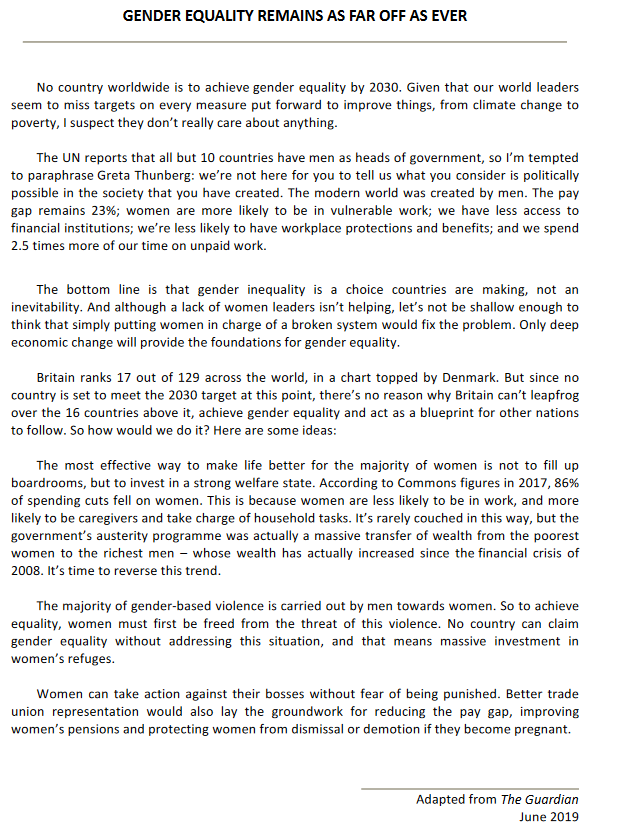 